Новоалтайская городская организация Профсоюза работников народного образования и науки РФ (ул. Октябрьская,9 т.46-1-18)             ИНФОРМАЦИОННЫЙ ЛИСТОК                                                    Февраль 2017Молодёжный профком: лидеры, ораторы, эрудиты15 февраля прошел конкурс «Молодежный профком», организованный комитетом Барнаульской городской организации Общероссийского Профсоюза образования и его Молодежным Советом. Он  собрал на сцене Центра развития творчества детей и молодежи Железнодорожного района молодых педагогов – председателей и членов профкомов Новоалтайска и Барнаула. Такой конкурс был организован впервые, и он сразу вышел на межокружной уровень. От нашей городской организации участие приняла команда, состоящая из  трех членов Профсоюза: Лебедева М.Ю., Романова Ю.Ю., Сергеева А.П.. Команда выступила замечательно. Участники отмечены дипломами.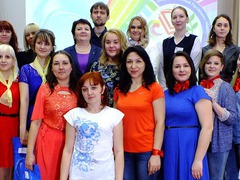 Интерактивный опрос закончен.В нём приняли участие беспрецедентное количество учителей - 779 человек из 50 муниципалитетов (8 городов и 42 сельских районов). Итоги соцопроса будут опубликованы в ближайшее время на сайте Алтайской краевой организации Профсоюза работников образования. Результаты опроса позволят Профсоюзу и активистам Общероссийского Народного фронта обратиться к Правительству России с предложением повысить прозрачность системы оплаты труда педагогических работников общеобразовательных организаций. «Благодарим всех, проявивших внимание к нашей акции! Вместе сделаем нашу работу лучше!» -председатель Алтайской краевой организации Профсоюза Юрий Абдуллаев.Губернатор Алтайского края Александр Карлин: Нужны ли нам профсоюзыГубернатор, председатель Правительства Алтайского края Александр Карлин в своем блоге на официальном сайте Алтайского края размышляет о роли профсоюзов в современных условиях. Он убежден, что «там, где отсутствуют или недорабатывают профсоюзные организации, нет коллективных договоров, как правило, отмечаются неформальная занятость, теневые зарплаты, латентная задолженность и прочие признаки «социальной безответственности».
 С 15 марта по 15 апреля почти во всех первичных профорганизациях Новоалтайской городской организации  пройдут отчетно-выборные собрания. Ждем в составах профсоюзных комитетов молодых, энергичных, инициативных. Пресс-служба Профсоюза. 17.02.201752Пресс-служба Профсоюза. 21.02.20170